For female advisers in the Australian Labor Party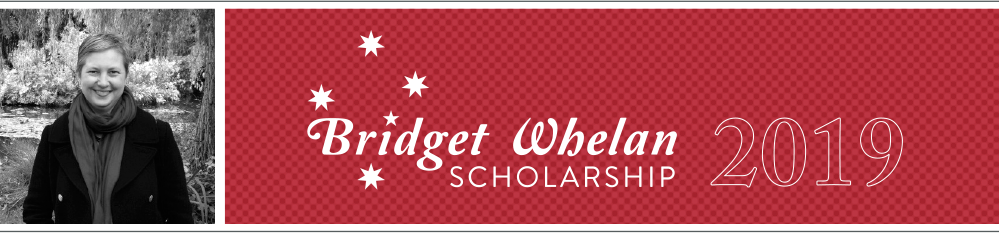 Offered by the Elizabeth Reid NetworkAbout the ScholarshipThe Bridget Whelan Scholarship is an annual award of $10,000 for female advisers in the Australian Labor Party. It is named in honour of the talented Bridget Whelan who worked in the NSW and Federal Government for the Labor Party from 2000 to 2011. Bridget worked as a Senior Adviser for Minister John Della Bosca and Premier Morris Lemma, and as a Chief of Staff for Attorney-General John Hatzistergos and Minister Mark Arbib. During her time in Government, Bridget ran the NSW Legislative program and was responsible for a raft of important legislation. Bridget also worked hard to support, guide and mentor other female advisers.The purpose of the Scholarship is to assist female advisers with several years experience to extend and develop their skills and capacity and contribute further to the party – whether in policy, communications or leadership roles.
We are seeking passionate and committed women who see a future for themselves as political advisers, and want the opportunity to broaden their knowledge and horizons at either a national or international level.How can the Scholarship funds be spent?The Scholarship of $10,000 will be awarded to an outstanding candidate who can use the funds to undertake travel, further education and training, or other activities that will prepare them to undertake more challenging work within the party as an adviser.  
It is expected that the funds will be spent within 12 months of being awarded, with a requirement that a written report be provided to the Elizabeth Reid Network for distribution to female advisers and others within the party.Who should apply?To be eligible for the Scholarship, female applicants must meet the minimum selection criteria of:3 or more years’ experience as a political adviser (at Federal or State level)2 or more years of work experience in another workplaceAustralian citizen or residentThe successful applicant will also demonstrate the potential to contribute to the ALP and act as a mentor for younger female advisers at the completion of their Scholarship activities.How do I apply?Complete the application form below. This application form is also available on the Elizabeth Reid Network website – www.elizabethreidnetwork.org  After all applications are received by the Elizabeth Reid Network, a prestigious panel will shortlist and interview a small number of applicants. The panel will consist of current and former female Members of Parliament and advisers.About the Elizabeth Reid NetworkThe Elizabeth Reid Network was launched in 2016 as a network for current and former female advisers within the Australian Labor Party. Its goal is to create a network to support female advisers and encourage their participation in the political process.For further informationContact Annie O’Rourke, President of the Elizabeth Reid Network on 0488 557 166 or admin@elizabethreidnetwork.org 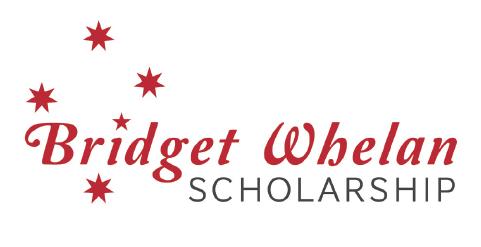 2019 Application FormApplicant DetailsEligibilityProvide details of how you meet the following criteria:3 or more years’ experience as a political adviser (Federal or State):2 or more years of work experience in another workplace:Australian citizen or resident:Applicant Questions (provide responses as an attachment)Please identify how you would benefit from receiving the Scholarship funding, including activities you intend to pursue (max. 500 words). Provide a rough budget to support your planned activities, including any travel, conference fees, etc.Please identify what benefits this could bring to the ALP and to other female advisers in the future (max. 500 words).Please provide any further comments that feel may support your Scholarship application (max. 500 words).RefereesReferee 1Referee 2When completed, return this form along with any attachments to the Elizabeth Reid Network - admin@elizabethreidnetwork.org Applications close 30 September 2019 and winners notified by early October.All Scholarship holders are expected to commence their activities before the end of 2019 and acquit their full Scholarship by 30 June 2020.Name:Current Role:Current Role:Email:Phone:Name:Position:Position:Relationship to applicant:Email:Phone:Name:Position:Position:Relationship to applicant:Email:Phone: